Name:________________________________________	Date:________________	Core:________Animal Adaptations for Reproductive SuccessThere are many ways in which organisms have adapted to enhance the success of reproduction. Please answer the following questions. BehaviorParents often CARE for their offspring until they are READY to SURVIVE on their own. How do penguins care for their young? List three other examples of animals that care for their young.Penguins: Please see “Care of Young” section.http://seaworld.org/en/animal-info/animal-infobooks/penguin/reproduction/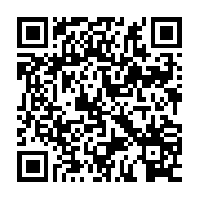 AppearanceSome animals have a certain APPEARANCE to ATTRACT the OPPOSITE SEX.How does the blue bird of paradise use its appearance to attract the opposite sex?Blue-bird-of-paradisehttp://seaworld.org/animal-info/animal-infobooks/penguin/hatching-and-care-of-young/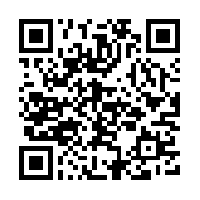 Mating  CallsMating calls are used to ATTRACT the OPPOSITE SEX during MATING SEASON.Do all animals use the same mating calls? Can you think of other animals that use mating calls?             Gator                                        Peacockhttps://m.youtube.com/watch?v=39pxYm1HEpghttps://m.youtube.com/watch?v=GikHegxYtTw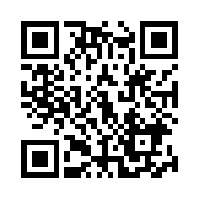 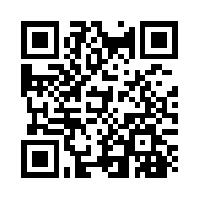 Chemical CuesSometimes, a certain SCENT (Pheromones) is used to attract mates.How is scent used to attract a mate?List three examples of animals that use scent to attract a mate.Scent of attraction: How animals sniff the perfect matehttp://news.bbc.co.uk/earth/hi/earth_news/ newsid_9391000/9391059.stm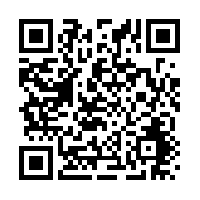 Male Goats Attract Females With Their Smellhttps://www.youtube.com/watch?v=TMKj2EYAf2Y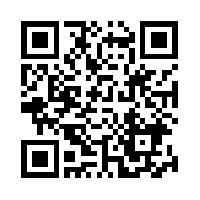 Courtship BehaviorACTING in a certain WAY to ATTRACT a mate.Why does the bird do the moonwalk? Can you think of other animals that may use courtship behaviors to attract a mate?Birds Moonwalkhttps://www.youtube.com/watch?v=o42C6ajjqWg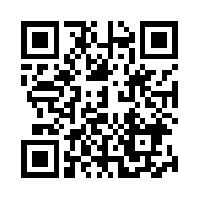 Number of Offspring ProducedSome organisms produce LARGE NUMBERS of OFFSPRING, so that there is a HIGHER CHANCE that some will SURVIVE.What are examples of animals that produce high numbers of offspring?Why do some organisms produce a higher number of offspring?Animal Behaviorhttp://www.shmoop.com/animal-behavior/raising-offspring.html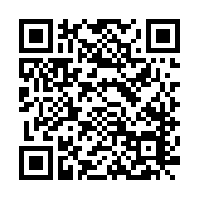 Number of Gametes ProducedMany GAMETES are produced to ensure FERTILIZATION. What is a gamete?Why are so many gametes produced?Gameteshttp://science.jrank.org/pages/2914/Gamete.html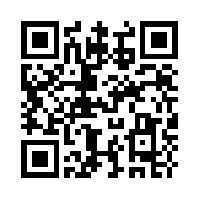 